LIČNE INFORMACIJELuka VračarRastoka 6d - Ribnik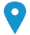 Navedi br. tel.                            +387 66/111-858      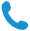 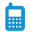 luka.vracar@student.agro.unibl.org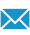 web stranica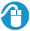 Pol: muško Datum rođenja 02/07/2001 aPLIKACIJA ZA POZICIJUUčesnik na radionicama AGRIPRENEURRADNO ISKUSTVODirektor opšte poljoprivredne zadruge “Domaćin” sa p.o. Ribnik od 01.01.2022.god 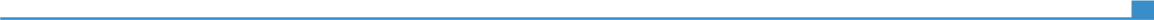 Zamjeni sa datumima (od - do)Zamjeni sa datumima (od - do)Opšta poljoprivredna zadruga “Domaćin” sa potpunom odgovornošću RibnikZamjeni sa datumima (od - do)Ugovovaranje i organizovanje proizvodnje i otkupa povrća sa kooperantima, dalji plasman proizvoda.Zamjeni sa datumima (od - do)Privatni sektorVJEŠTINEEfikasnost u rješavanju problema, prilagođavanje promjenama, inovativnost, organizacija.. Maternji jezikSrpskiSrpskiSrpskiSrpskiSrpskiOstali jeziciRAZUMJEVANJE RAZUMJEVANJE GOVOR GOVOR PISANJEOstali jeziciSlušanje ČitanjeGovorna interakcijaIzgovorEngleskiB1B1B1B1B1Navedi naziv sertifikata i nivo.Navedi naziv sertifikata i nivo.Navedi naziv sertifikata i nivo.Navedi naziv sertifikata i nivo.Navedi naziv sertifikata i nivo.Komunikacijske vještinedobre komunikacijske vještine razvijene tokom rada na poziciji direktora zadruge. Ugovaranje tražišta sa vodećim trgovinskim lancima u BiH, dijalog sa kooperantima (predstavljajući način rada, zagarantovani otkup), dogovaranje savremene opreme i mehanizacije iz inostranstva.Organizacijske vještineOrganizovanje proizvodnje i otkupa sa 64 kooperanta.Kompjuterske vještinedobro vladanje sa Microsoft Office™ alatima. Korišćenje programa prilikom izrade biznis projekta, pravljenje kalkulacija, pisanje radova.Ostale vještineRukovanje poljoprivrednom mehanizacijom.Vozačka dozvolaB1Student treće godine Poljoprivrednog fakulteta Univerziteta u Banjoj Luci, smijer Agrarna ekonomija i ruralni razvoj sa prosječnom ocjenom 8.80. Rodjen u Banja Luci, odrstao i osnovnu školu završio u Ribniku. Završio srednju Poljoprivrednu školu smjer veterinarski tehničar. Jedan od osnivača i direktor opšte poljoprivredne zadruge “Domaćin” iz Ribnika. Stvaralac ideje o osnivanju i daljem radu zadruge, pilot u pisanju biznis projekata. Lider projekta prema IFAD-u, iz istog obezbijedio finanasiranje kooperantima do 2026.godine kroz start-up pakete i finansiranje mehanizacije i opreme 70%. Potencira na razvoju poljoprivrede i proizvodnji hrane u ruralnim opštinama iz svojih krajeva. Pored obaveza u slobodno vrijeme putuje, istražuje običaje i kuhinju naroda, veliki gurman. Zaljubljenik u Crkvu i vjernik.